Město Šlapanice, Masarykovo náměstí 100/7, 664 51 ŠlapaniceŽÁDOST O POSKYTNUTÍ FINANČNÍ DOTACE PRO OBLAST KULTURA A SPOLEČENSKÝ ŽIVOTŽadatel (PO - název organizace / FO – jméno, příjmení)IČO					Datum narození 	Adresa žadatele (sídlo/trvalý pobyt)Statutární zástupce (jméno, adresa, telefon, e-mail)Bankovní spojeníStručná charakteristika žadatele      Účel, na který mají být peněžní prostředky poskytnuty (popis)       V případě nedostatku místa uveďte popis jednotlivých akcí na zvláštní přílozeŽadatel prohlašuje, že účel, na který mají být peněžní prostředky poskytnuty je v souladu s článkem 2 vyhlášeného Dotačního programu pro poskytování podpory pro oblast kultura a společenský život.Výše požadované dotace v KčV minulém kalendářním roce byla poskytnuta dotace ve výši Doba, v níž má být dosaženo účelu:Bezplatné služby přijímané od (mimo požadovanou dotaci)Specifikace výdajů, na které je dotace požadována (odhad částek)KRITÉRIATradice činnosti spolku – význam a kulturní přesah pro město ŠlapanicePředpokládaná struktura návštěvníků v rámci všech akcí pořádaných spolkemMasovost akcí x počet akcíMasovost = počet návštěvníků dle zkušeností z minulých letPočet návštěvníkůVlastní členská základna – procentuální zastoupení mládežeSeznam přílohVyhotovil	Kontakt, telefon, e-mailVe Šlapanicích dne                                               Podpis statutárního zástupce                                                                K žádosti je nutné kromě povinné přílohy č. 1 a č. 2 přiložit následující podklady – u žadatele, který již dotaci obdržel v minulosti pouze v případě změn v jednotlivých dokumentechPrávnická osobaFyzická osobaPříloha č. 1PROHLÁŠENÍ O IDENTIFIKACI OSOBdle zákona č. 250/2000 Sb., § 10a, odstavec 3, písmeno f, odstavec 2. a 3.Právnická osoba prohlašuje, žeosoby s podílem v této právnické osobě neexistujívýše uvedená právnická osoba nemá přímý podíl v jiných právnických osobáchVe Šlapanicích dne …………………………..							………..……………………...................							podpis a razítko statutárního zástupceČESTNÉ PROHLÁŠENÍ Jako žadatel o dotaci čestně prohlašuji, že splňuji podmínky uvedené v Pravidlech pro poskytování dotací z rozpočtu města.Dále prohlašuji, že uvedené údaje jsou úplné a pravdivé a že nezatajuji žádné okolnosti důležité pro posouzení žádosti.Souhlasím se zveřejněním svého názvu, výše poskytnuté dotace a účelu, na nějž je dotace poskytována včetně názvu projektu. Beru na vědomí, že jako žadatel o dotaci jsem povinen písemně (nejpozději do 10-ti dnů) oznámit městu Šlapanice veškeré změny údajů uvedených v žádosti, které nastanou po podání žádosti.Ve Šlapanicích dne… . . . . …………………… 								……………………………………………							podpis a razítko statutárního zástupceMateriálové výdajeVýdaje na energieVýdaje na službyJiné výdaje (specifikace)Nad 50 let30 bodů25 let – 50 let15 bodů10 let – 24 let10 bodů 5 let – 9 let5 bodů 1 rok – 4 roky2 bodyDěti6 bodůSenioři4 bodyOstatní2 bodyPočet akcíStovky3 body / akceDesítky2 body / akceJednotlivci1 bod / akceDo 25 %1 bod25 – 50 %2 body75 %3 body100%4 bodyČísloNázevPočet listů1Povinná – Prohlášení o identifikaci osob, Čestné prohlášení12345výpis z obchodního nebo spolkového rejstříkuu subjektů nezapisovaných do obchodního rejstříku identifikaci všech osob zastupujících právnickou osobu s uvedením právního důvodu zastoupení a doklad opravňující fyzickou osobu jednat jménem právnické osobykopii smlouvy o zřízení běžného účtu kopii ŽL nebo prokázání, že projekt, na který žádá dotaci, bude osobně zajišťovat (kopie smluv, pověření, zápis z komise, podpůrný dopis občanů města) kopii smlouvy o zřízení běžného účtu 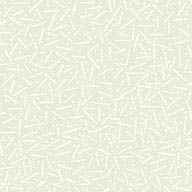 